Erasmus+Our Best For Heritage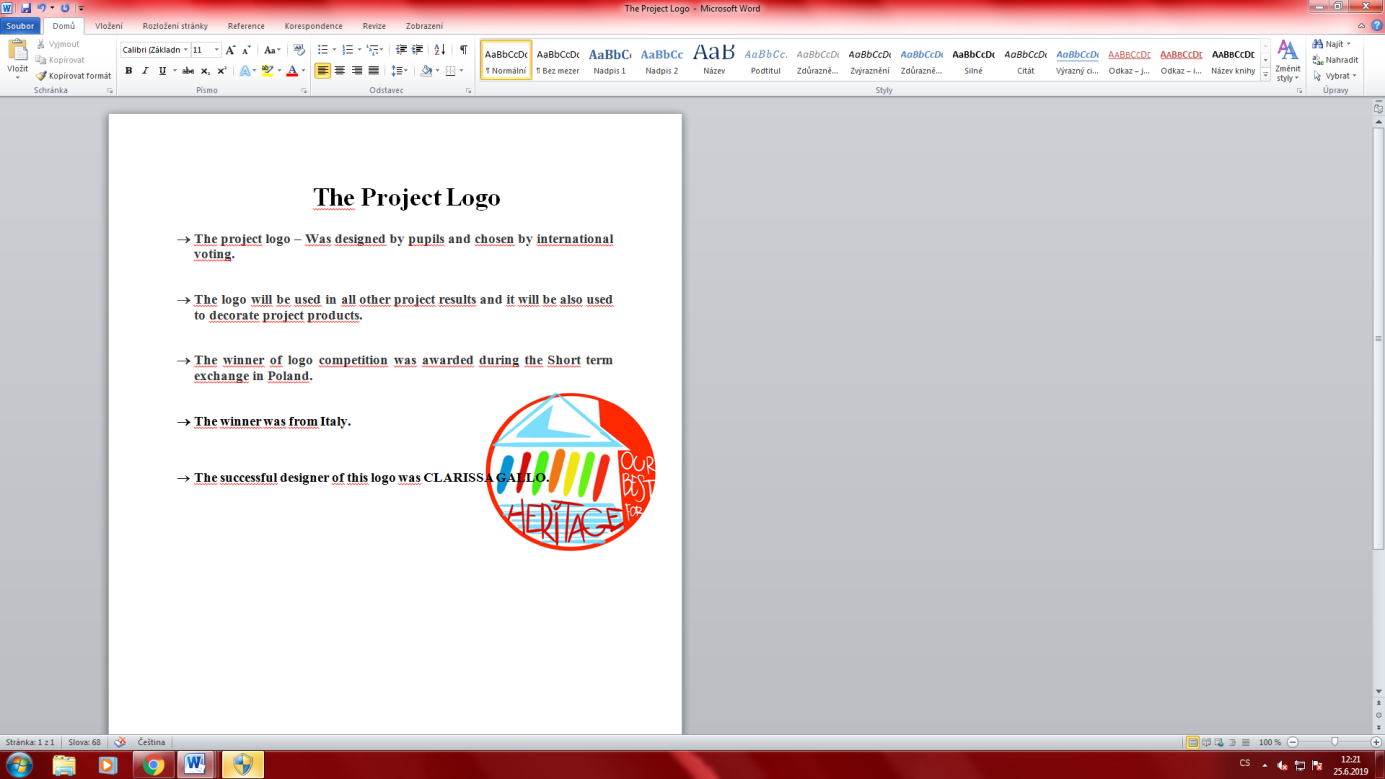 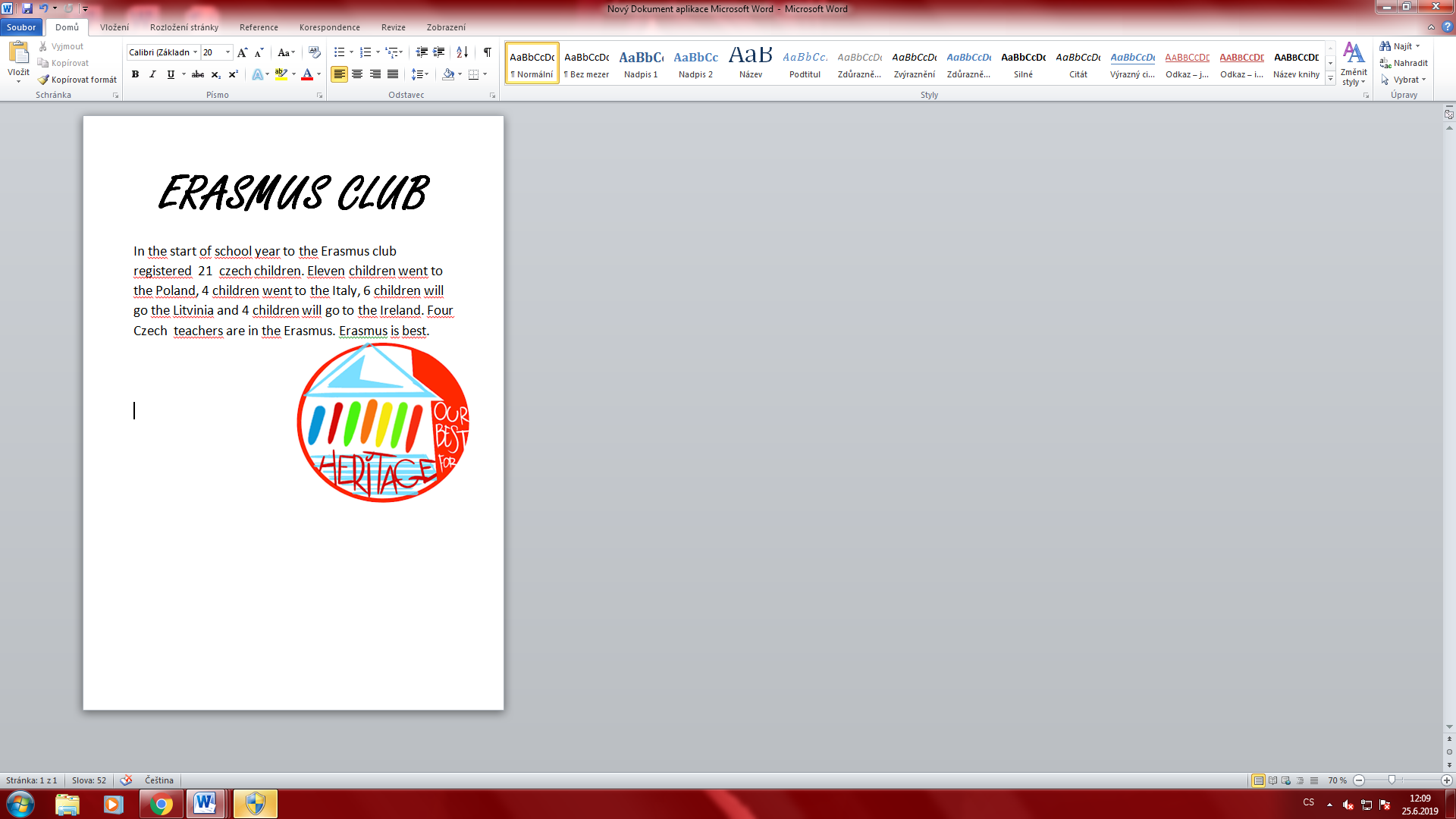 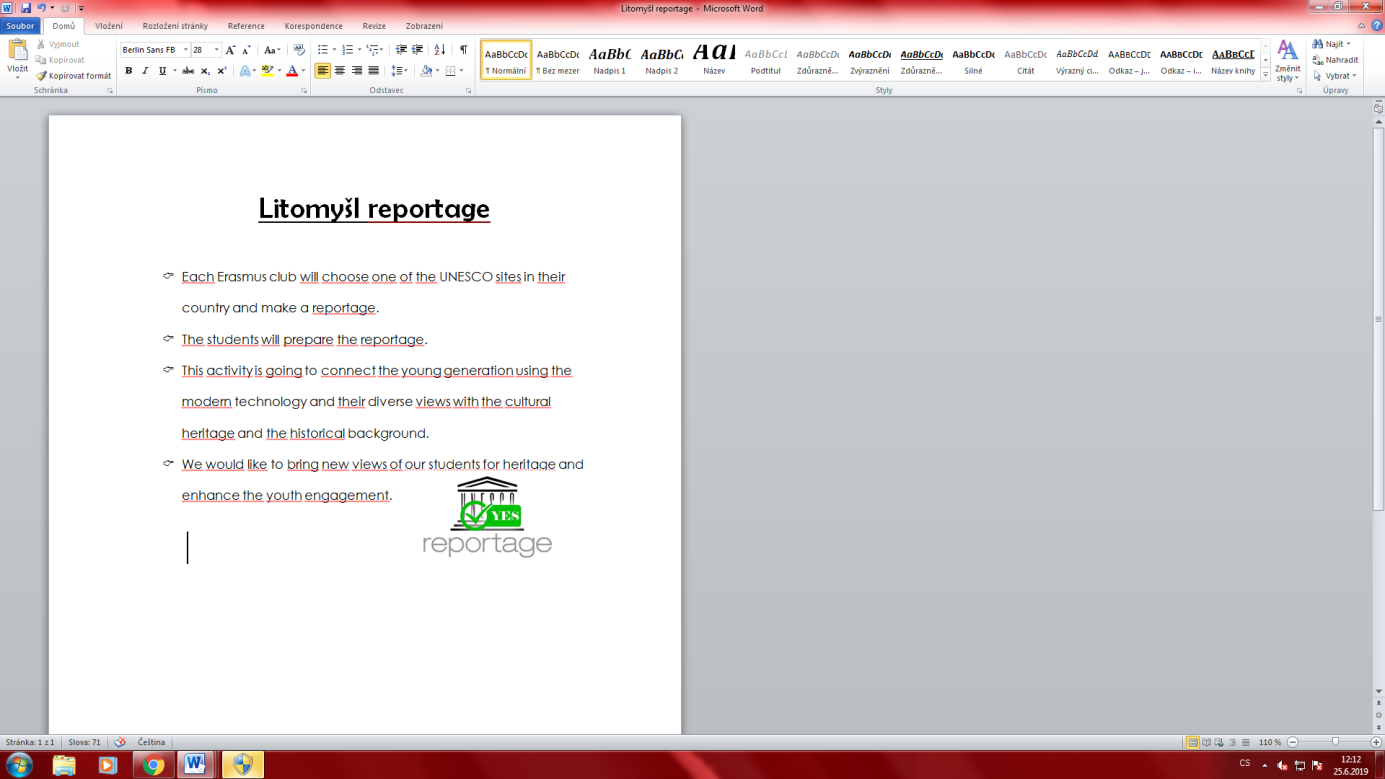 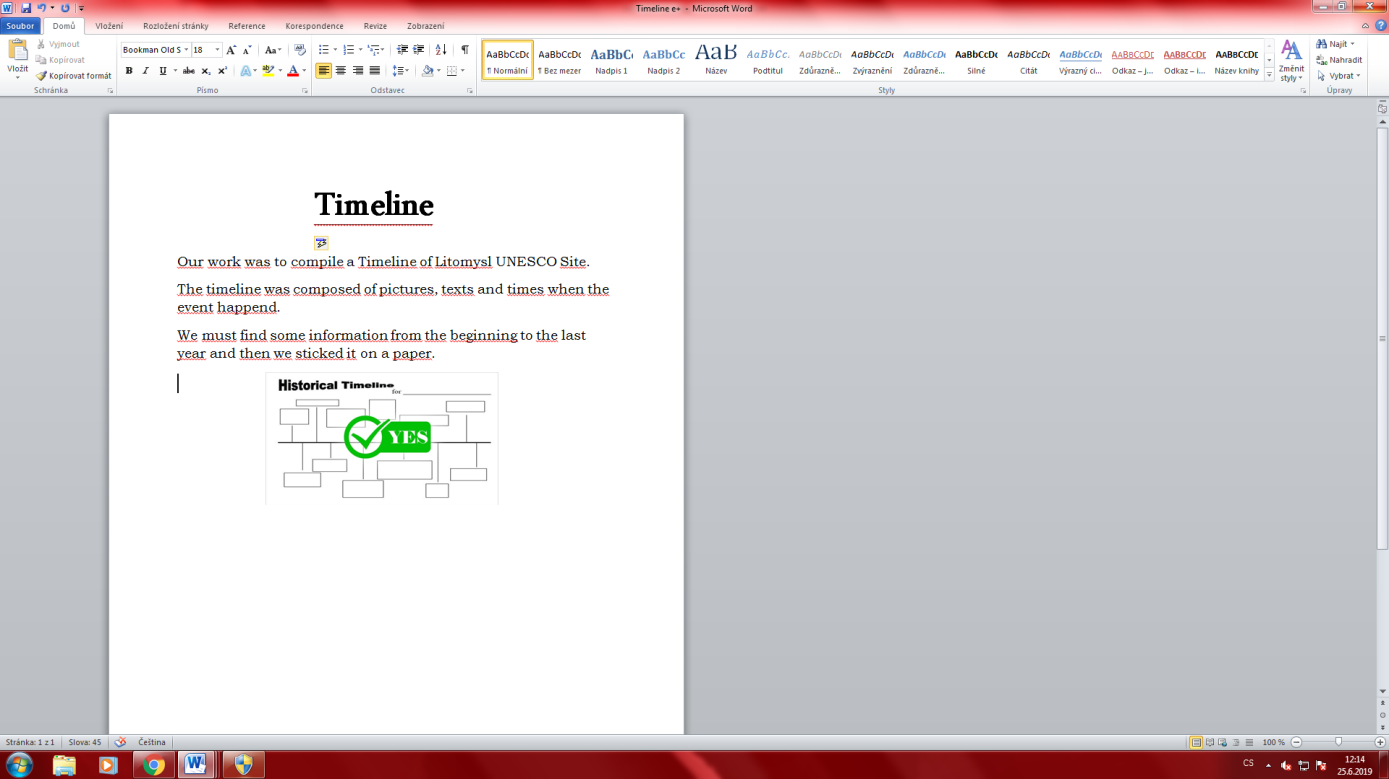 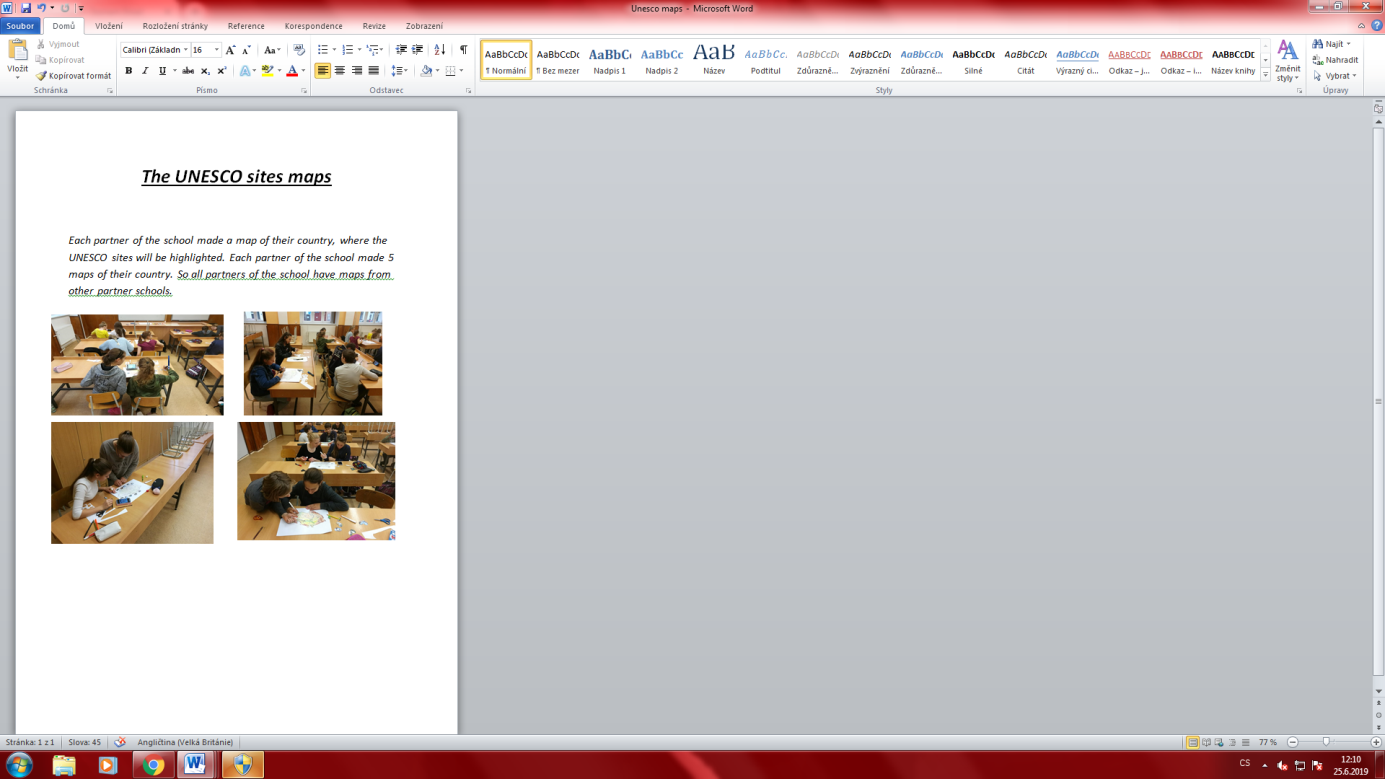 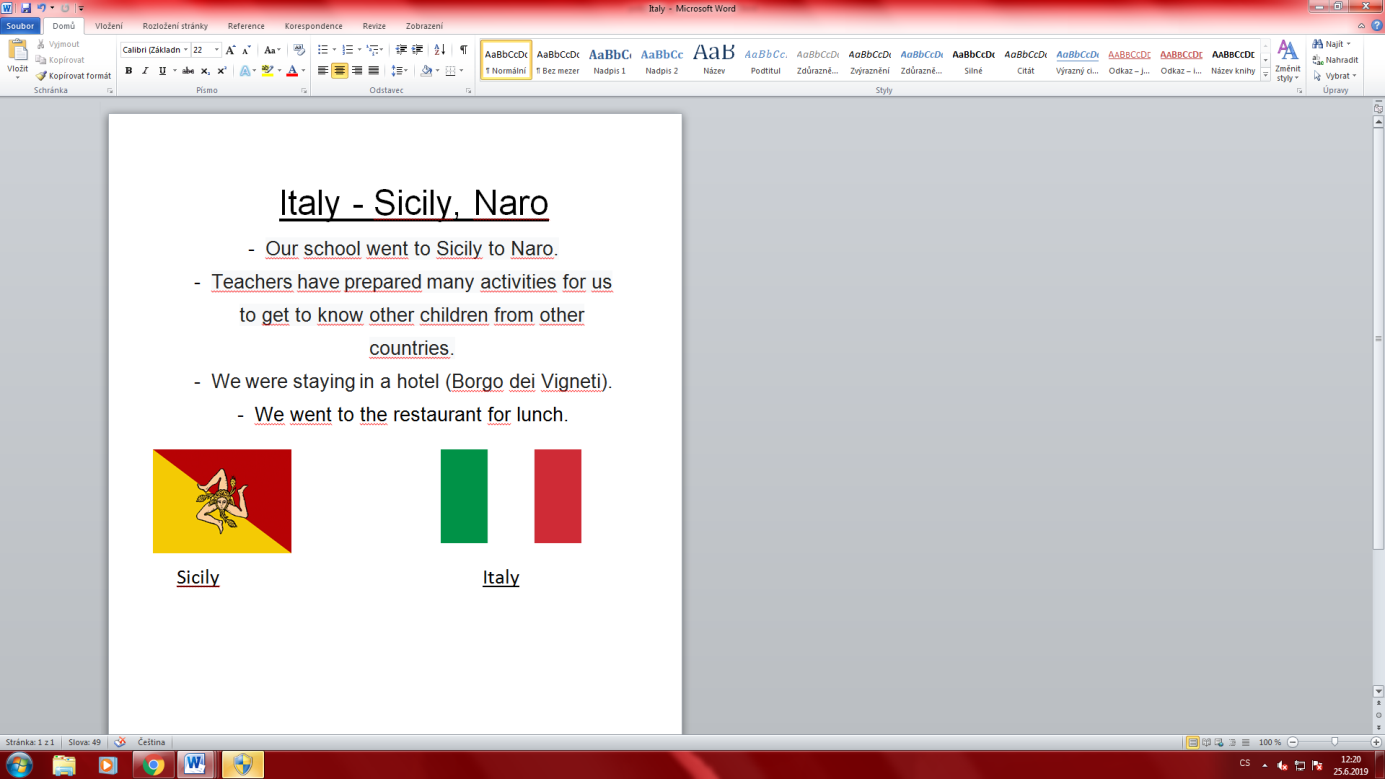 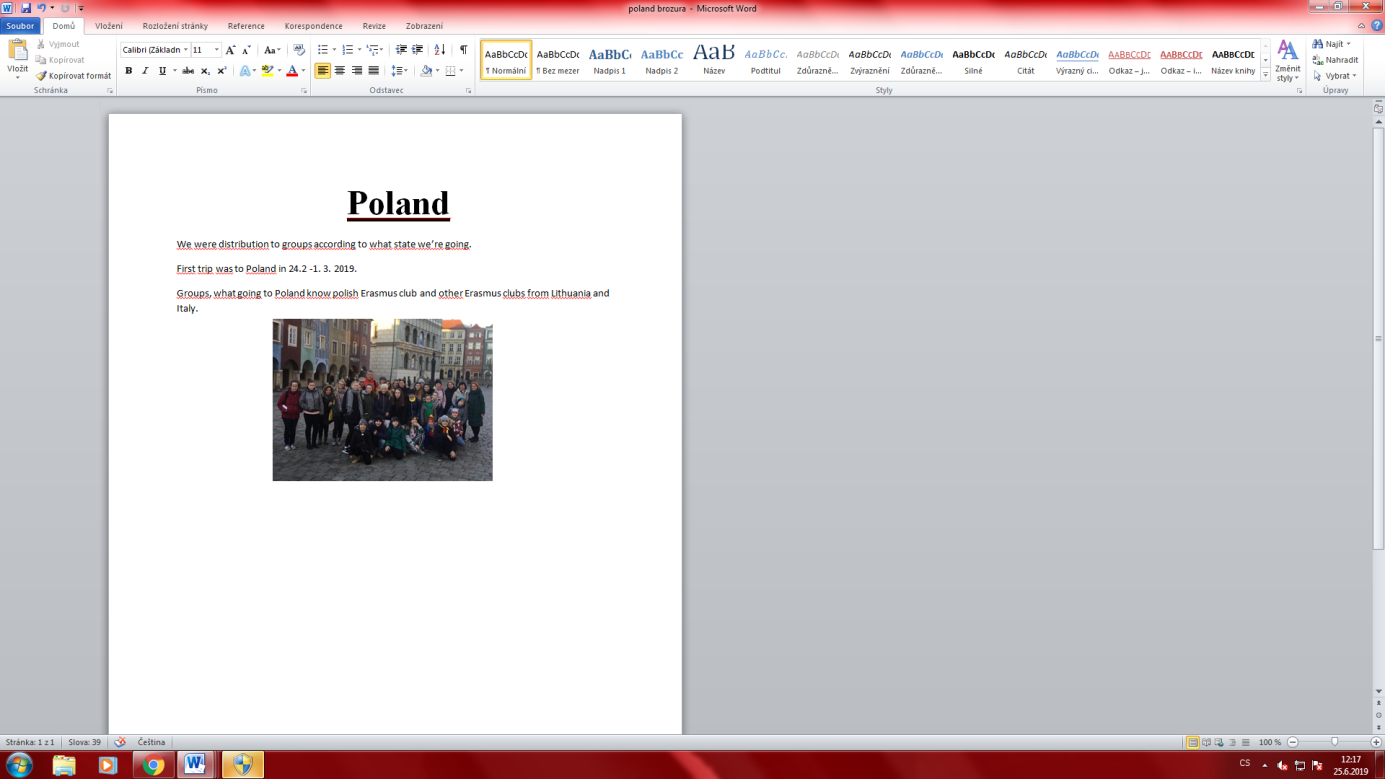 